В соответствии со статьей 14 Федерального закона «Об общих принципах организации местного самоуправления в Российской Федерации» Совет муниципального района Белебеевский район Республики Башкортостан РЕШИЛ:1. Утвердить Соглашение между органами местного самоуправления муниципального района Белебеевский район Республики Башкортостан и  сельского поселения Максим-Горьковский сельсовет  муниципального района Белебеевский  район Республики Башкортостан о передаче органам местного самоуправления муниципального района Белебеевский район Республики Башкортостан осуществления части полномочий органов местного самоуправления  сельского поселения Максим-Горьковский сельсовет  муниципального района Белебеевский район Республики Башкортостан (прилагается).2. Обнародовать настоящее решение на информационном стенде в здании администрации сельского поселения Максим-Горьковский сельсовет  муниципального района Белебеевский  район Республики Башкортостан и разместить на официальном сайте администрации сельского поселения Максим-Горьковский сельсовет  муниципального района Белебеевский  район Республики БашкортостанПредседатель Совета                                                              Н.К. КрасильниковаБАШКОРТОСТАН   РЕСПУБЛИКАҺЫБəлəбəй районы муниципаль районынынМаксим-Горький ауыл  Советы ауылбиләмәhе Советы.Горький ис. ПУЙ ауылы, Бакса урамы, 3Тел. 2-07-40, факс: 2-08-98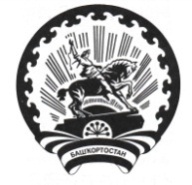 РЕСПУБЛИКА   БАШКОРТОСТАНСовет  сельского поселенияМаксим – Горьковский  сельсоветмуниципального района  Белебеевский район452014, с. ЦУП им. М, Горького, ул. Садовая, д.3Тел. 2-08-98, факс: 2-08-98КАРАРРЕШЕНИЕ23 декабрь 2021 й.№ 17623 декабря 2021 г.Об утверждении Соглашения между органами местного самоуправления муниципального района Белебеевский район Республики Башкортостан и  сельского поселения Максим-Горьковский сельсовет муниципального района Белебеевский  район Республики Башкортостан о передаче органам местного самоуправления муниципального района Белебеевский район Республики Башкортостан осуществления части полномочий органов местного самоуправления  сельского поселения Максим-Горьковский сельсовет  муниципального района Белебеевский район Республики БашкортостанОб утверждении Соглашения между органами местного самоуправления муниципального района Белебеевский район Республики Башкортостан и  сельского поселения Максим-Горьковский сельсовет муниципального района Белебеевский  район Республики Башкортостан о передаче органам местного самоуправления муниципального района Белебеевский район Республики Башкортостан осуществления части полномочий органов местного самоуправления  сельского поселения Максим-Горьковский сельсовет  муниципального района Белебеевский район Республики БашкортостанОб утверждении Соглашения между органами местного самоуправления муниципального района Белебеевский район Республики Башкортостан и  сельского поселения Максим-Горьковский сельсовет муниципального района Белебеевский  район Республики Башкортостан о передаче органам местного самоуправления муниципального района Белебеевский район Республики Башкортостан осуществления части полномочий органов местного самоуправления  сельского поселения Максим-Горьковский сельсовет  муниципального района Белебеевский район Республики Башкортостан